Publicado en Ciudad de México el 11/08/2017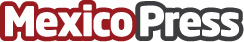 TOTVS anuncia nuevo Gerente Comercial para la región Norte de América LatinaCarlos Oettel como nuevo Gerente Comercial para la región Norte de América Latina, conformada principalmente por México, Centroamérica y el Caribe.  Oettel tendrá la misión de impulsar y ampliar los negocios de TOTVS en la RegiónDatos de contacto:Erika Zavala5518002347Nota de prensa publicada en: https://www.mexicopress.com.mx/totvs-anuncia-nuevo-gerente-comercial-para-la Categorías: Nacional Comunicación Marketing E-Commerce Software Recursos humanos http://www.mexicopress.com.mx